Вниманию преподавателей!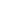 Уважаемые преподаватели! ​Переход на дистанционный режим обучения — вынужденная превентивная мера, направленная на предотвращение распространения опасной коронавирусной инфекции. При этом обращаем Ваше внимание, что переход на обучение с применением дистанционных технологий не является остановкой образовательного процесса или «вынужденными (долгожданными) каникулами» и тем более не служит поводом для свободного времяпрепровождения, особенно в местах возможного или реального скопления людей. Это трудоемкий процесс обучения в новых, не до конца проработанных и отлаженных условиях.В этой связи просим вас с пониманием отнестись к увеличению нагрузки по освоению новых технологий, форм и методов взаимодействия с обучающимися, в том числе в социальных сетях или через видеосвязь, и предоставлению теоретических материалов и разработке системы оценивания результатов работы студентов в дистанционном формате. Настоящим письмом информируем вас о порядке работы с электронными ресурсами для организации и реализации дистанционного обучения в колледже на период действия режима предотвращения возможного распространения коронавирусной инфекции.Для проведения лекций, семинаров и осуществления обратной связи со студентами в дистанционном формате Skype.​​1.  Все учебные занятия планируются и контролируются исключительно с использованием сервиса Дневник.ру https://dnevnik.ru/Рекомендованный интернет-браузер для просмотра расписания учебных занятий Google Chrome.2.  До 20 марта 2020 г. на ресурсе https://dnevnik.ru/ будет обновлено расписание, которое будет содержать ссылку на конкретный информационный ресурс, с помощью которого будет осуществляться проведение учебных занятий.3.  Для проведения занятий вы вправе использовать любые информационные системы, облачные сервисы, сервисы вебинаров, позволяющие осуществить фиксацию факта проведения учебных занятий и фиксацию факта присутствия обучающихся на учебных занятиях.4.  Для создания репозитория и чата рекомендованным и поддерживаемым решением является работа в сообществах социальной сети «ВКонтакте» (по каждой дисциплине, созданные для каждой группы). 5.   Для проведения занятий необходим компьютер с интернет-браузером (рекомендованный и поддерживаемый интернет-браузер – Google Chrome). Компьютер должен быть оснащен веб-камерой, микрофоном (если веб-камера или компьютер не имеет данного устройства), устройствами воспроизведения звука (колонки, наушники и т.п.).6.   Для своевременного начала занятия вам необходимо прибыть на забронированное рабочее место не позднее чем за 20 минут до начала занятий для предварительной загрузки презентационных материалов.7.  Настоятельно рекомендуем вам использовать перечень электронных ресурсов, размещенный на сайте БИК ​в разделе «Электронные ресурсы».Каждая электронная коллекция сопровождается описанием, инструкциями для пользователей, информацией об условиях доступа.В подписке представлено 90 электронных коллекций, в том числе 57 на иностранных языках: базы данных книг, журнальные коллекции, справочные базы данных, базы данных диссертаций, видео-коллекции, патентные базы, базы данных научного цитирования и др.Для обеспечения учебного процесса оформлена подписка на 7 электронно-библиотечныхсистем (ЭБС)​: Электронная коллекция доступна удаленно после получения пользователями индивидуальногологина и пароля: Получить его можно в библиотеках на всех территориях университета или отправив заявку по адресуlibrary@fa.ruКроме подписных электронных коллекций вы можете воспользоваться научными базами данных открытого доступа​ ​